SunniVora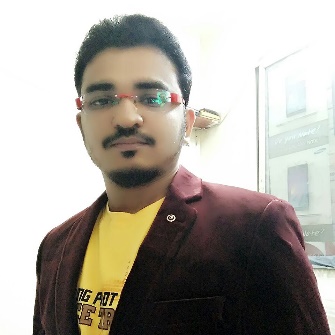 SunniVora.189412@2freemail.com 	 Summary:Over 7 years of extensive experience in Information Technology, Web Development and Content Management System.Experienced in developing web-based applications using PHP, HTML, XML, Java Scripts and Cascading Style Sheet.Expert with PHP Content Management System (CMS) like, WordPress, Joomla, DrupalExpert with Google API, Facebook API, Yahoo API, Twitter API, Youtube API, SMS Integration API,URL Shorten API, Major Payment Gateways (Paypal, MIGS, Google Checkout, CcAvenue, Payu, DirectPay, PayTm, Techprocess, Authorize.net),Expert with CorePHP with MVC Framework Like CakePHP, Codeignator, Smarty,SymfonyCompetent with MySQL database concepts and SQL Queries, Normalization.Proficient in using open source web development platforms such as Dreamviewer, Aptana Studio, Jetbrain PHPStormWell versed with complete Software Development Life Cycle (SDLC) Process.Experienced in working with both PHPMyAdmin and MySQL Administrator, HeidiSQLExperience on Web Analytics Software’s such as Piwik and Google Analytics.Experienced in installing, configuring and setting up XAMPP, WAMP and LAMP Architectures.Designed and Developed custom based web applications and web sites based on industry product line or business.Expert in Hand coding clean, compliant and semantic code with cross platform and cross-browser compatibility. Able to quick lean and master new technologies and often developing web pages in spare time to augment skills.Ability to provide team leadership and dedicated team participation.Managing team of developers and designersExperience in creating API services for Mobile app and phone gapEducation:Master of Science in Computer Application with distinction from Saurashtra University in 2010.Bachelor of Computer Application with first class from Saurashtra University in 2008.Skillset:PHP, MVC, CakePHP, Codeignator, Smarty, HTML, CSS, XML,  WordPress, Joomla, Symfony, WYSIWYG, Java Script, XAMPP, WAMP and LAMP, Microsoft Office Suite (Word, Power point, Access, Excel and Front Page), MySQL, Oracle, Zend Studio, Adobe Dreamweaver, Aptana Studio, Jetbrain PHPStorm , Piwik and Google web analytics tools, Work Summary:DataSlices FZ LLC (Dubai Media City) Dubai1/2016 – Present				            Sr.Software Engineer (PHP)Responsibilities:Used CSS media queries for creating the responsive design site for mobile application site.Client Communication & Gathering Requirement,Code reviewing and testing the functionality.Discussed with team about the development taskDeveloping many component of website. Projects:(Dubai Based FM Channel)Suno SMS Panel (Daily scheduling Programs and SMS management Web Software, Contests, Quiz related Live Podcasts)(Dubai Based Children’s Radio Station Website as well as SMS/ Program Management SoftwareSMS Campaign Management And many other projects with small updatesKhusi Soft vision (Ahmedabad) India4/2015 – 12/2015				            Sr.Software Engineer (PHP)Responsibilities:Used CSS media queries for creating the responsive design site for mobile application site.Code reviewing and testing the functionality.Discussed with team about the development taskAs a active member of upcoming social website.Developing many component of website.Code and Co / Web Munky  (Ahmedabad) India09/2014 – 3/2015					            Sr.Software Engineer (PHP)Responsibilities:Used CSS media queries for creating the responsive design site for mobile application site.Code reviewing and testing the functionality.Client communication for requirement gathering.Discussed with team about the development task.Handling multiple projects at a time, working with multiple projects.Projects:www.wikivoters.com (Codeignator) http://www.insurancedubai.com/ (Wordpress)http://demo.codeandco.ae/mindsolution (Wordpress)http://www.aka-dubai.com/  (Core PHP)http://codenhost.com/demo/memg/  (Smarty) - Modification and some module developmenthttp://szgmc.ae (English and Arabic Language)  (Core PHP) Modification and some module developmenthttp://demo.codeandco.ae/HEI/ (Wordpress) ) Modification and some module developmentAnd many other projects with small updates.River Delta india  (Ahmedabad) India02/2013 – 08/2014Sr. PHP Developer – Team LeaderResponsibilities:Understood the mock-up design and prepared project time estimation.Configured work station to work on remote and local host.Developed Websites with PHP, MySql, Jquery, HTML and CSS.Uploading Code to the server using GIT version control system / SVN.Code reviewed using Gerrit before committing in GIT and also to assign tickets.Distributed code between MVC architecture on the remote server.Created MySql database with normalization concepts and create queries.Manage team of Junior developers and assign task to themClient communication for requirement gathering, Get in touch with clientProjects:www.renterval.com (CakePHP)http://www.eepi.info/(Core PHP with Java Database connection and Web services for Android application)http://www.hotelseaviewdiu.co.in/ (Core PHP)http://www.hotelroyaldiu.com/ (Core PHP)HP Sales - Wordpress (Under NDA)Infinite Piercing - Wordpress (Under NDA)And many other projects with small updatesCreative Cartels (Ahmedabad) India11/2011 – 01/2013PHP DeveloperResponsibilities:Understood the mock-up design and prepared project time estimation.Configured work station to work on remote and local host.Developed Websites with PHP, MySql, Jquery, HTML and CSS.Distributed code between MVC architecture on the remote server.Created MySql database with normalization concepts and create queries.Client communication for requirement gathering, Get in touch with clientProjects:http://www.studiosa.co.in/http://www.gise.in/onlineRegistration/http://www.myadhoc.com/http://www.vivahking.com/http://www.krishgems.comhttp://www.krishgems.com/krish-demo/http://www.kbobs.in/http://zcima.com/http://gopiligrim.com/http://www.lalinartdataentry.com/http://www.lalinartdataentry.com.au/http://www.omnetsolution.in/framez/http://www.jaipurchicago.com/homehttp://www.vdu.co.in/http://www.rasinfraport.com/http://www.knifenfork.in/http://www.aavopadharo.com/http://www.parvatibrass.com/http://www.lemagnifiqueexim.com/http://www.creativecartels.net/suryashree/http://www.ashirwadcorporation.com/http://creativecartels.net/rikenshah/http://www.rajlaxmimultistate.comhttp://www.creativecartels.net/artsite/http://creativecartels.net/smt/http://sarthakarchitect.com/http://www.adarshcredit.in/Technoinfonet Gujarat PVT LTD  (Ahmedabad) India01/2010 –10/2011Jr. PHP DeveloperResponsibilities:Start my career as a trainee and continue till 1.5 years, Developing custom code.Creating websites as per requirement.Understanding new technologiesProjects:Locker Shop UK (Under NDA)Shelving Store UK (Under NDA)Stanley College London (Under NDA)http://www.floktu.com/  (Supporting Developer)http://www.martini-media.com.au/ (Supporting Developer)http://hdr.health.adelaide.edu.au/ (Supporting Developer) And many other projects with small updates